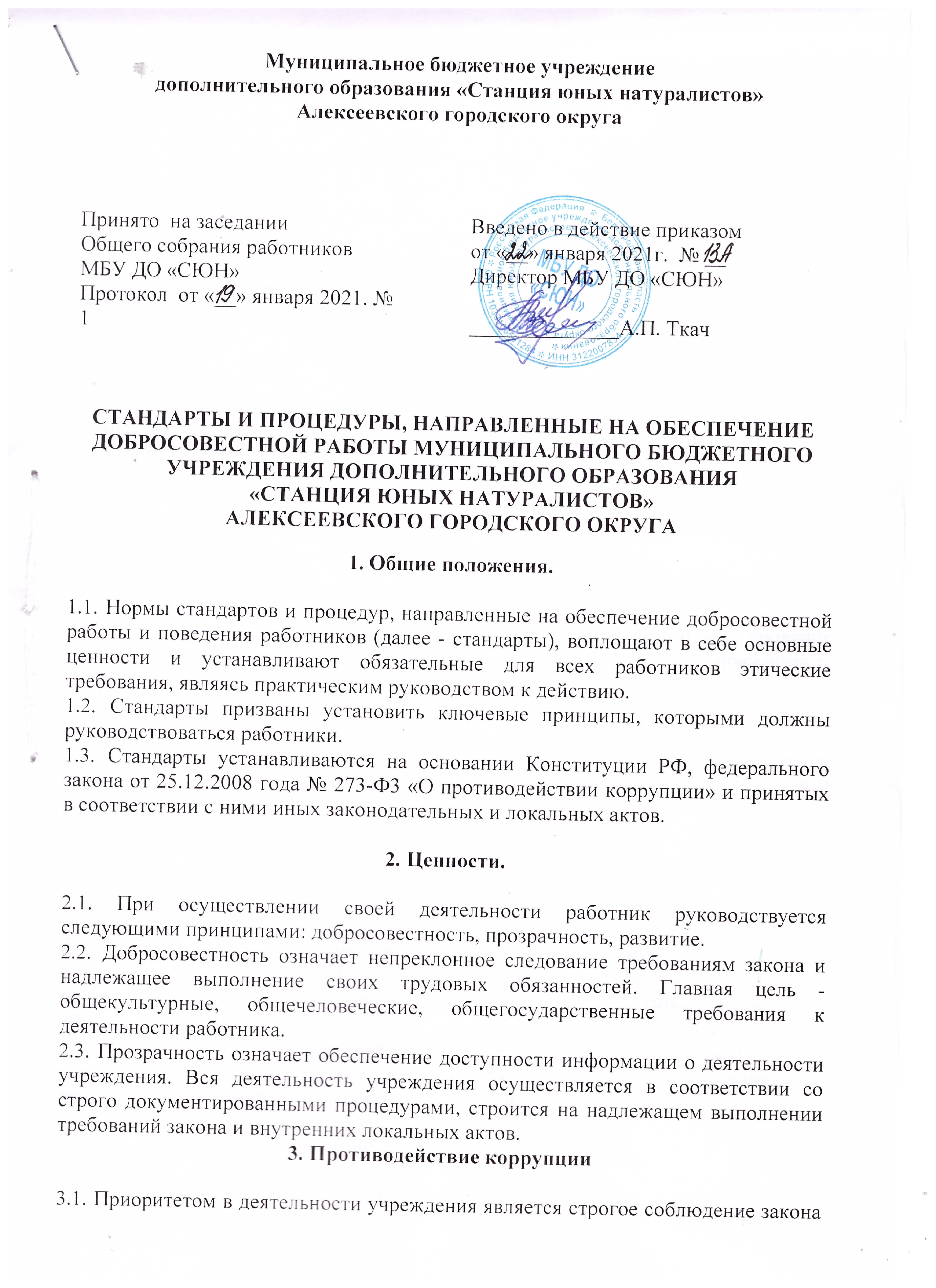  и других нормативных актов, которые служат основой для осуществления всех рабочих процессов в коллективе, центральным ориентиром при планировании деятельности и формировании стратегии его развития.Для работников учреждения не допустимо нарушение закона. Этот ведущий принцип действует на всех уровнях деятельности, начиная с руководства и заканчивая всеми работниками. Каждый работник, совершивший правонарушение, не только подлежит привлечению к ответственности в общем порядке (к гражданско-правовой, административной, уголовной ответственности), но и будет подвергнут дисциплинарным взысканиям.Важнейшей мерой по поддержанию безупречной репутации учреждения является ответственное и добросовестное выполнение обязательств, соблюдение этических правил и норм, что является системой определенных нравственных стандартов поведения, обеспечивающей реализацию уставных видов деятельности учреждения. Они не регламентируют частную жизнь работника, не ограничивают его права и свободы, а лишь определяет нравственную сторону его деятельности, устанавливают, четкие этические нормы служебного поведения.3.3.Ответственный за профилактику коррупционных и иных правонарушений уполномочен следить за соблюдением всех требований, применимых к взаимодействиям с коллективом.Добросовестное исполнение служебных обязанностей и постоянное улучшение качества предоставления библиотечных услуг являются главными приоритетами в отношениях с пользователями.Деятельность учреждения направлена на реализацию основных задач библиотечно-информационного обслуживания, целенаправленного формирования положительного имиджа библиотеки с целью активного привлечения пользователей.В отношениях с пользователями не допустимо использование любых способов прямого или косвенного воздействия с целью получения незаконной выгоды.В учреждении не допустимы любые формы коррупции, работники учреждения в своей деятельности обязаны строго выполнять требования законодательства и правовых актов о противодействии коррупции.В случае принуждения работника, к предоставлению перечисленных незаконных выгод, он обязан незамедлительно уведомить об этом руководителя учреждения для своевременного применения необходимых мер по предотвращению незаконных действий и привлечению нарушителей к ответственности.В учреждении недопустимо осуществление мошеннической деятельности, т.е. любого действия или бездействия, включая предоставление заведомо ложных сведений, которое заведомо или в связи с грубой неосторожностью вводит в заблуждение или пытается ввести в заблуждение какую-либо сторону с целью получения финансовой выгоды или уклонения от исполнения обязательства.В учреждении недопустимо осуществление деятельности с использованием методов принуждения, т.е. нанесения ущерба или вреда, или угрозы нанесения ущерба или вреда прямо или косвенно любой стороне, или имуществу стороны с целью оказания неправомерного влияния на действия такой стороны. Деятельность с использованием методов принуждения - это потенциальные или фактические противоправные действия, такие как телесное повреждение или похищение, нанесение вреда имуществу или законным интересам с целью получения неправомерного преимущества или уклонения от исполнения обязательства.В учреждении недопустимо осуществление деятельности на основе сговора, т.е. действия на основе соглашения между двумя или более сторонами с целью достижения незаконной цели, включая оказание ненадлежащего влияния на действия другой стороны.В учреждении недопустимо осуществление обструкционной деятельности, не допускается намеренное уничтожение документации, фальсификация, изменение или сокрытие доказательств для расследования или совершение ложных заявлений с целью создать существенные препятствия для расследования, проводимого Комиссией по этике, служебному поведению и урегулированию конфликта интересов. Так же не допускается деятельность с использованием методов принуждения на основе сговора и/или угрозы, преследование или запугивание любой из сторон с целью не позволить ей сообщить об известных ей фактах, имеющих отношение к тому или иному факту коррупционных действий расследованию, совершаемые с целью создания существенных препятствий для расследования.Недопущение конфликта интересов.Развитие потенциала сотрудников является ключевой задачей руководства. В свою очередь ключевой задачей работников является сознательное следование интересам общества. В учреждении не желательны конфликты интересов - положения, в котором личные интересы работника противоречили бы интересам общества.Во избежание конфликта интересов, работники учреждения должны выполнять следующие требования:Работник обязан уведомить руководителя о выполнении им работы по совместительству или осуществлении иной оплачиваемой деятельности; выполнение работы (осуществление деятельности) может быть запрещено, в случае если такая дополнительная занятость не позволяет работнику надлежащим образом исполнять свои обязанности в учреждении;Работник вправе использовать имущество учреждения (в том числе оборудование) исключительно в целях, связанных с выполнением своей трудовой функции.КонфиденциальностьРаботникам учреждения запрещается сообщать третьим лицам сведения, полученные ими при осуществлении своей деятельности, за исключением случаев, когда такие сведения публично раскрыты самим учреждением.Передача информации внутри учреждения осуществляется в соответствии с процедурами, установленными внутренними документами.